Образовательный маршрут для организации совместной деятельности детей и родителей в сети Интернет («Дикие животные и их детёныши», образовательные области «Познание», «художественно-эстетическое развитие»)МДОБУ «Сертоловский ДСКВ №2»воспитатели: Ипатова И.А., Васильева И.В.Целевая аудитория: дошкольникиУважаемые родители!Этот образовательный маршрут посвящен Диким животным. В нашей стране обитает болле 1550 видов диких животных.У  всех животных есть свои повадки и особенности.Какие дикие животные бывают?Начните изучение данной темы с обсуждения вопроса: «Каких диких животных ты знаешь?».В диалоге вы должны определить каких диких животных знает ребёнок , где они живут, чем питаются. Надо постараться вызвать у ребенка интерес к данной теме и предложить ее дальнейшее изучение.Дикие животные картинки:yandex.ru/images›картинки дикие животныеHYPERLINK "https://yandex.ru/images?parent-reqid=1479018904342583-639023745401971791268544-iva1-0867&uinfo=sw-1024-sh-640-ww-1010-wh-523-pd-1.25-wp-16x10_1280x800-lt-1"HYPERLINK "https://yandex.ru/images/search?text=%D0%BA%D0%B0%D1%80%D1%82%D0%B8%D0%BD%D0%BA%D0%B8%20%D0%B4%D0%B8%D0%BA%D0%B8%D0%B5%20%D0%B6%D0%B8%D0%B2%D0%BE%D1%82%D0%BD%D1%8B%D0%B5&stype=image&lr=2&noreask=1&parent-reqid=1479018904342583-639023745401971791268544-iva1-0867&source=wiz&uinfo=sw-1024-sh-640-ww-1010-wh-523-pd-1.25-wp-16x10_1280x800-lt-1"Послушайте с ребенком рассказ про диких  животных и их детёнышей: https://www.youtube.com/watch?v=FFvLcar1eTg&spfreload=10Поговорите с ребенком о том почему диких животных называют дикими? (они живут в лесу, сами себе добывают пишу, заботятся о себе сами), чем питаются дикие животные ( корой, муравьями, травой, мышками, рыбкой,мясом, улитками, ягодами , грибами) Бобры – ветками, корешками, коройБелки – грибы, лесные орехи, желуди,Барсук – семена, коренья, желудиЁж – улитки, слизни, насекомые, мышки.Лиса – мыши, мясо,Медведь – муравьи, дикий мёд, ягоды, улитки,Волк - мясоПредложите ребенку ответить на вопросы (о характерных признаках):Серый, злой , голодный кто это? (Волк)Как можно сказать про зайца?Трусливый, длиннойхий,серый, белый (Заяц)Хитрая, быстрая, рыжая, серая (Белка)Большой, бурый , неуклюжий, лохматый (Медведь)Трудолюбивый, заботливый, чистоплотный (Бобр)Что делают птицы и животные?Выберите картинку вместе с ребенком и раскрасьте:https://yandex.ru/images/search?text=%D1%80%D0%B0%D1%81%D0%BA%D1%80%D0%B0%D1%81%D0%BA%D0%B8%20%D0%B4%D0%B8%D0%BA%D0%B8%D0%B5%20%D0%B6%D0%B8%D0%B2%D0%BE%D1%82%D0%BD%D1%8B%D0%B5 Пальчиковая гимнастика «Дикие животные» Жил был зайчик (хлопают в ладоши)Длинные ушки (три пальца в кулак, указательный и средний - ушки).Отморозил зайчик (сжимают и разжи­мают пальцы обеих рук)Носик на опушке (трут нос).Отморозил носик (сжимают и разжи­мают пальцы обеих рук),Отморозил хвостик (гладят кобчик)И поехал греться (крутят руль)К ребятишкам в гости.Там тепло и тихо (разжимают кулаки обеих рук),Волка нет (хлопают в ладоши),И дают морковку на обед (поглаживают живот ладонью ведущей руки по часовой стрелке).Посмотрите о невероятной дружбе диких животных и людей: https://www.youtube.com/watch?v=_VbUjimAL5EИли «Веселая песенка про жирафа» https://www.youtube.com/watch?v=7bAIO4z7ahoПочитайте ребенку стихотворение, можете выучить то, которое больше всего понравилось малышуhttp://kladraz.ru/search.html?q=%D1%81%D1%82%D0%B8%D1%85%D0%B8%20%D0%BE%20%D0%B4%D0%B8%D0%BA%D0%B8%D1%85%20%D0%B6%D0%B8%D0%B2%D0%BE%D1%82%D0%BD%D1%8B%D1%85Дидактическая игра : «Угадай, кто это?»(подобрать существительные к прилагательным).Бурый, косолапый, неуклюжий-....Серый, зубастый, страшный-....Хитрая, пушистая, рыжая-....Маленький, длинноухий ,пугливый-...Серый-..., косолапый-...,хитрая-..., колючий-... .Посмотрите на картинку и найдите, что перепутал художникПопросите ребенка назвать каких он знает диких животных, посмотрите про них мультфильмы «Уроки тетушки совы» https://www.youtube.com/watch?v=SETwhhqmo-g&spfreload=10После просмотра мультфильма можно обсудить с ребенком, какие характерные для каждого животного черты он увидел в мультфильме и запомнил. Сделайте ёжика из шишек http://sovets24.ru/219-podelki-iz-shishek-svoimi-rukami-dlya-detskogo-sada-na-temu-osen.htmlОтгадайте осенние загадки http://ped-kopilka.ru/blogs/voronkina-lyudmila-artemevna/zagadki-o-dikih-zhivotnyh-s-otvetami-dlja-doshkolnikov-i-mladshih-shkolnikov.htmlНа закрепление этой темы можно посмотреть мультфильмы:«Умка»  https://www.youtube.com/watch?v=JAPhK2EUGNE«Осторожно обезьянки» https://www.youtube.com/watch?v=ELqxaV0gxgw«Лиса медведь и мотоцикл с коляской» https://www.youtube.com/watch?v=av1avSMq8cY&spfreload=10Подберите в сети интернет повадки и особенности каждого животного и обсудите их с ребенком. Это расширит его словарный запас.Итак, наш маршрут закончен. Но по этой теме можно найти очень много интересной и познавательной информации в сети Интернет.Познавайте мир вместе со своими детьми! 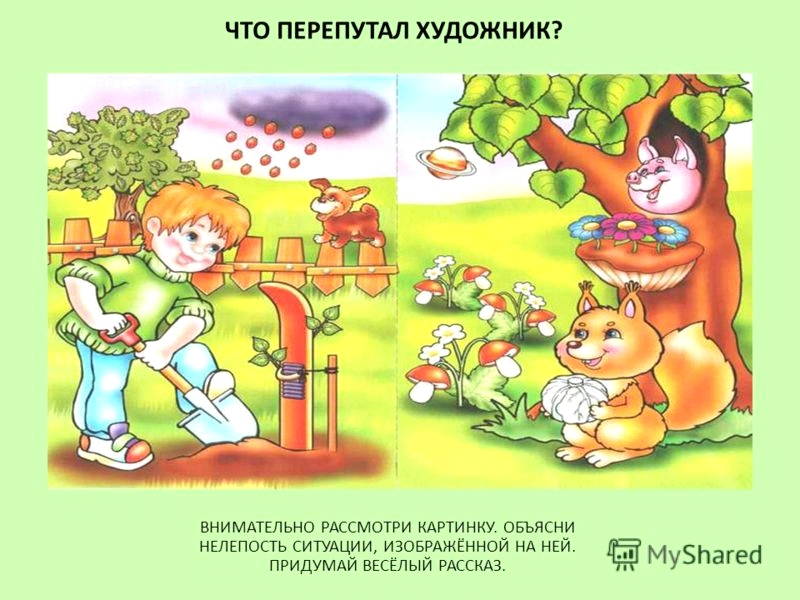 